INDICAÇÃO Nº 6170/2017Sugere ao Poder Executivo Municipal que proceda com operação Tapa Buracos e recuperação da malha asfáltica localizado na Rua Fortunato Lira defronte ao nº 461, no bairro Jardim Boa Esperança.Excelentíssimo Senhor Prefeito Municipal, Nos termos do Art. 108 do Regimento Interno desta Casa de Leis, dirijo-me a Vossa Excelência que proceda com operação Tapa Buracos e recuperação da malha asfáltica localizado na Rua Fortunato Lira defronte ao nº 461, no bairro Jardim Boa Esperança, em nosso Município.Justificativa:Conforme solicitação de munícipes e em visita realizada “in loco”, pôde constatar o estado de degradação da malha asfáltica da via pública supracitada, com vários buracos no local, fato este que prejudica as condições de tráfego e potencializa a ocorrência de acidentes, bem como o surgimento de danos nos veículos automotores que por esta via diariamente trafegam.                  Plenário “Dr. Tancredo Neves”, em 01 de Agosto de 2.017.FELIPE SANCHES-Vereador -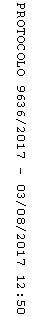 